$92,565.00KUMBAYA LLC – CONRAD717 NORTH MAIN, MOBRIDGEMOBRIDGE PARK-SIDE SUBD. OF LOTS 58 & 59 OF GRAND CROSSING 1ST ADDN LOTS 2 & 3 BLOCK 58RECORD #5443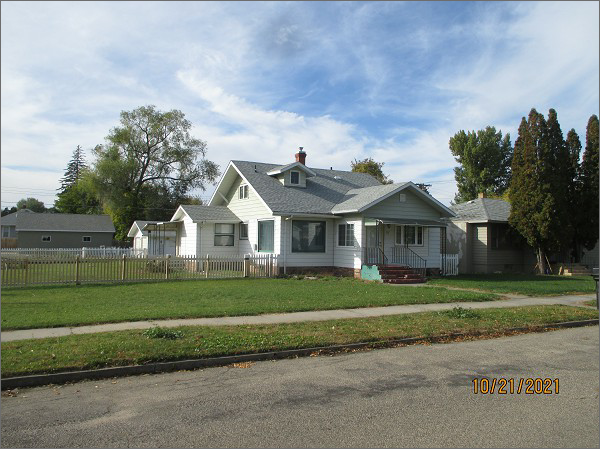 LOT SIZE 94’ X 152’                                                  GROUND FLOOR 1320 SQ FT1 ½ STORY – SINGLE FAMILY                                 TOTAL AREA 1736 SQ FTAVERAGE QUALITY & CONDITION                       BASEMENT 992 SQ FTBUILT IN 1935                                                          BSMT. HALF FINISHED2014; VINYL SIDING, WINDOWS FAIR                2 BEDROOMSROOF GOOD, GARAGE SIDING – ROOF GOOD       1 FULL BATHNATURAL GAS – CENTRAL AIR                               TWO HALF BATHSSOLD ON 5/21/21 FOR $92,565                          DET. GARAGE 624 SQ FTASSESSED IN 2021 AT $71,800                             13’ X 14’ WOOD DECKSOLD ON 3/14/12 FOR $57,000ASSESSED IN 2016 AT $69,590                            RECORD #5443